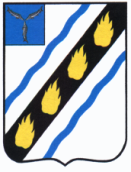 АДМИНИСТРАЦИЯСОВЕТСКОГО МУНИЦИПАЛЬНОГО РАЙОНАСАРАТОВСКОЙ ОБЛАСТИПОСТАНОВЛЕНИЕ        от 30.10.2020 № 644      р.п. СтепноеРуководствуясь Федеральный закон от 6 октября 2003 г. № 131-ФЗ
«Об общих принципах организации местного самоуправления в Российской Федерации», Уставом Советского муниципального района, администрация Советского муниципального района ПОСТАНОВЛЯЕТ:1. Признать утратившими силу постановления администрации Советского муниципального района:- от 26.08.2014 № 808 «О создании административной комиссии в советском муниципальном районе»;- от 17.10.2014 № 1035 «О внесении изменений в постановление администрации Советского муниципального района от 26.08.2014 № 808»;- от 16.06.2015 № 477 «О внесении изменений в постановление администрации Советского муниципального района от 26.08.2014 № 808»;- от 28.08.2015 № 644 «О внесении изменений в постановление администрации Советского муниципального района от 26.08.2014 № 808»;- от 24.11.2015 № 896 «О внесении изменений в постановление администрации Советского муниципального района от 26.08.2014 № 808»;- от 11.05.2016 № 205 «О внесении изменений в постановление администрации Советского муниципального района от 26.08.2014 № 808»;- от 27.03.2017 № 161 «О внесении изменений в постановление администрации Советского муниципального района от 26.08.2014 № 808»;- от 15.05.2017 № 260 «О внесении изменений в постановление администрации Советского муниципального района от 26.08.2014 № 808»;- от 20.11.2017 № 648 «О внесении изменений в постановление администрации Советского муниципального района от 26.08.2014 № 808»;- от 03.05.2018 № 225 «О внесении изменений в постановление администрации Советского муниципального района от 26.08.2014 № 808»;- от 29.06.2018 № 326 «О внесении изменений в постановление администрации Советского муниципального района от 26.08.2014 № 808»;- от 04.10.2018 № 569 «О внесении изменений в постановление администрации Советского муниципального района от 26.08.2014 № 808»;- от 12.10.2018 № 588 «О внесении изменений в постановление администрации Советского муниципального района от 26.08.2014 № 808»;- от 25.01.2019 № 29 «О внесении изменений в постановление администрации Советского муниципального района от 26.08.2014 № 808»;- от 30.05.2019 № 286 «О внесении изменений в постановление администрации Советского муниципального района от 26.08.2014 № 808»;- от 22.08.2019 № 502 «О внесении изменений в постановление администрации Советского муниципального района от 26.08.2014 № 808»;- от 10.02.2020 № 67 «О внесении изменений в постановление администрации Советского муниципального района от 26.08.2014 № 808»;- от 02.03.2020 № 102 «О внесении изменений в постановление администрации Советского муниципального района от 26.08.2014 № 808»;- от 26.05.2020  № 259 «О внесении изменений в постановление администрации Советского муниципального района от 26.08.2014 № 808»;- от 16.06.2020 № 297 «О внесении изменений в постановление администрации Советского муниципального района от 26.08.2014 № 808»;         2. Настоящее постановление вступает в силу со дня его официального опубликованияГлава Советского                                                                 муниципального района                                                                С.В. ПименовСимина А.Е.5-00-44О признании утратившими силу постановлений администрации Советского муниципального района